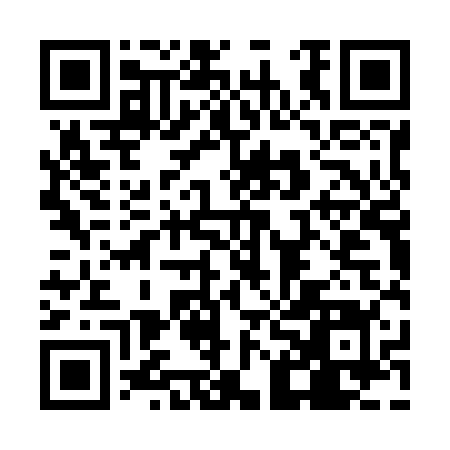 Prayer times for Bandam (new), CameroonWed 1 May 2024 - Fri 31 May 2024High Latitude Method: NonePrayer Calculation Method: Muslim World LeagueAsar Calculation Method: ShafiPrayer times provided by https://www.salahtimes.comDateDayFajrSunriseDhuhrAsrMaghribIsha1Wed4:496:0112:113:286:217:292Thu4:486:0012:113:296:217:293Fri4:486:0012:113:296:217:294Sat4:476:0012:113:296:217:295Sun4:476:0012:103:306:217:306Mon4:475:5912:103:306:217:307Tue4:465:5912:103:306:217:308Wed4:465:5912:103:316:217:309Thu4:465:5912:103:316:227:3010Fri4:465:5912:103:316:227:3111Sat4:455:5912:103:316:227:3112Sun4:455:5812:103:326:227:3113Mon4:455:5812:103:326:227:3114Tue4:455:5812:103:326:227:3215Wed4:445:5812:103:336:227:3216Thu4:445:5812:103:336:227:3217Fri4:445:5812:103:336:237:3218Sat4:445:5812:103:346:237:3319Sun4:445:5812:103:346:237:3320Mon4:435:5812:103:346:237:3321Tue4:435:5812:103:346:237:3322Wed4:435:5812:103:356:237:3423Thu4:435:5812:113:356:247:3424Fri4:435:5812:113:356:247:3425Sat4:435:5812:113:366:247:3426Sun4:435:5812:113:366:247:3527Mon4:435:5812:113:366:247:3528Tue4:435:5812:113:376:257:3529Wed4:425:5812:113:376:257:3630Thu4:425:5812:113:376:257:3631Fri4:425:5812:123:376:257:36